Библиотечный фонд МБУК «МБС» Ардатовского муниципального района Нижегородской области.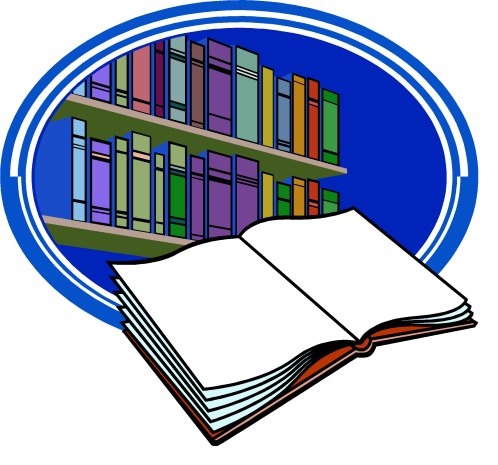    На 01.01.2022 г.  совокупный объем библиотечного фонда МБУК «МБС» составляет 221105 экз. документов.   Видовое разнообразие фонда библиотек представлено печатными документами (книгами, брошюрами и периодическими изданиями) и документами на других носителях. Большую часть фонда представляют издания художественной литературы для детей и взрослых – 125005 экз., что составляет 57% от всего фонда. Отраслевая литература – 96100 экз. – 43%. Аудиовизуальные и электронные издания составляют 0,1% от всего фонда.  За 2021 год поступление новой литературы составило – 1979 экз. (+913 к 2020 г.) (с учетом периодики).  Объём новых поступлений на 1000 жителей составляет 88 экз. (норматив 250 – ЮНЕСКО; по Нижегородской обл., 130-140 экз.).   В основном приобретали художественную литературу в помощь школьной программе, классику, а так же произведения современных и зарубежных авторов – 1133 экз., что составило 57% от общего поступления. Опл. -32%; естественная – 3%; техника – 2%; с/х – 4%; иск.спорт – 3%.   Фонды библиотек МБУК «МБС» на безвозмездной основе приняли помощь из разных источников, всего 556 экземпляра.Поддержку в комплектовании оказали: через НГОУНБ им. Ленина – 117 книг и журналов; от Министерства культуры РФ – 32 экз. Православной энциклопедии; от Управления информационной политики и взаимодействия со средствами массовой информации Нижегородской области – 49 экз. краеведческой литературы;  Выксунской епархии – 24 экз. православной литературы;  переводчика детских книг Мяэотс О.Н. – 27 экз.; местного отделения партии «Единая Россия» в рамках акции «Лучший подарок – книга!» - 24 экз.; из фонда поддержки территорий Нижегородской области – 248 экз.; местного автора Улановой Г.Ю. – 5 сборников стихов;  пользователей – 30 экз. разной тематики.  В текущем году основными источниками финансирования фондов МБУК «МБС» были - федеральный, областной, местный бюджеты и безвозмездные поступления.Из федерального бюджета на комплектование библиотечных фондов – 62916,37 (17% от общей суммы, затраченной на комплектование библиотечных фондов), из областного бюджета – 22105,75 (6% от общей суммы, затраченной на комплектование библиотечных фондов), из местного бюджета 134776,44 (36% от общей суммы, затраченной на комплектование библиотечных фондов), прочие поступления пополнили фонд на 158435,3 (42% от общей суммы, затраченной на комплектование библиотечных фондов).    В 2021 году на периодические издания было выделено 63750 руб. В 2020 году – 72000 руб. (-8250). По системе предоставления обязательного экземпляра библиотека получает 2 бесплатных экземпляра местной газеты «Наша жизнь».  Отдел комплектования продолжает автоматизацию библиотечных процессов.Совокупный объем финансирования комплектования в МБУК «МБС»  составил 378233,86 рублей, и имел положительную динамику (+156089,6 рублей к 2020 г.). Однако увеличение финансирования не привело к увеличению количества новых поступлений документов, так как сказался рост цен на всю печатную продукцию. Обновляемость 0,9% (норматив 5%).  Основными источниками комплектования являются: ООО Союз-КНН; ИП Инкин А.В., ФГУП «Почта России», НГОУНБ им.Ленина.  Все новые поступления прошли компьютерную каталогизацию. С  2008 года ведется  программа АБИС  «Моя библиотека».  За 2021 год ввод в ЭК составил 500 б/описаний. Совокупный объем электронного каталога на 01.01.2022 г. составляет 29580 биб/описаний. Действует каталог - онлайн на сайте библиотеки МБУК «МБС». ЭК  регулярно пополняется записями, редактируется.Так же новые поступления отражаются в корпоративном электронном каталоге  АБИС OPAC-Global Нижегородской области. 